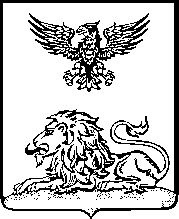 РОВЕНЬСКАЯ ТЕРРИТОРИАЛЬНАЯ ИЗБИРАТЕЛЬНАЯ КОМИССИЯПОСТАНОВЛЕНИЕ05 сентября  2023 года	№ 28/186-1О распределении избирательных бюллетеней для голосования на выборах депутатов представительных органов муниципальных образований Ровеньского района пятого созыва участковым избирательным комиссиямВ соответствии со статьей 63 Федерального закона № 67-ФЗ «Об основных гарантиях избирательных прав и права на участие в референдуме граждан Российской Федерации», статьей 73 Избирательного кодекса Белгородской области, постановлением Ровеньской территориальной избирательной комиссии от 19 июля 2023 года № 21/107-1 «О  количестве избирательных бюллетеней для голосования на выборах депутатов в представительные органы муниципальных образований Ровеньского района в единый день голосования 10 сентября 2023 года» Ровеньская территориальная избирательная комиссия постановляет:1. Избирательные бюллетени для голосования на выборах депутатов представительных органов муниципальных образований Ровеньского района пятого созыва по Айдарскому десятимандатному избирательным округам в количестве 1190 бланков выдать  участковыми избирательными комиссиями  06 сентября 2023 года по актам исходя из численности избирателей, включенных в списки избирателей на момент их передачи в участковые избирательные комиссии, согласно приложению. Резерв в Ровеньской ТИК – 5 бланков2.  Избирательные бюллетени для голосования на выборах депутатов представительных органов муниципальных образований Ровеньского района пятого созыва по Верхнесеребрянскому десятимандатному избирательным округам в количестве 830 бланков выдать  участковыми избирательными комиссиями  06 сентября 2023 года по актам исходя из численности избирателей, включенных в списки избирателей на момент их передачи в участковые избирательные комиссии, согласно приложениюРезерв в Ровеньской ТИК – 10 бланков3.  Избирательные бюллетени для голосования на выборах депутатов представительных органов муниципальных образований Ровеньского района пятого созыва по Ладомировскому десятимандатному избирательным округам в количестве 910 бланков выдать  участковыми избирательными комиссиями  06 сентября 2023 года по актам исходя из численности избирателей, включенных в списки избирателей на момент их передачи в участковые избирательные комиссии, согласно приложению.Резерв в Ровеньской ТИК – 10 бланков4.  Избирательные бюллетени для голосования на выборах депутатов представительных органов муниципальных образований Ровеньского района пятого созыва по Лознянскому десятимандатному избирательным округам в количестве 600 бланков выдать  участковыми избирательными комиссиями  06 сентября 2023 года по актам исходя из численности избирателей, включенных в списки избирателей на момент их передачи в участковые избирательные комиссии, согласно приложению.Резерв в Ровеньской ТИК – 10 бланков5. Избирательные бюллетени для голосования на выборах депутатов представительных органов муниципальных образований Ровеньского района пятого созыва по Лозовскому семимандатному избирательным округам в количестве 330 бланков выдать  участковыми избирательными комиссиями  06 сентября 2023 года по актам исходя из численности избирателей, включенных в списки избирателей на момент их передачи в участковые избирательные комиссии, согласно приложению.Резерв в Ровеньской ТИК – 5 бланков6. Избирательные бюллетени для голосования на выборах депутатов представительных органов муниципальных образований Ровеньского района пятого созыва по Наголенскому десятимандатному избирательным округам в количестве 1310 бланков выдать  участковыми избирательными комиссиями  06 сентября 2023 года по актам исходя из численности избирателей, включенных в списки избирателей на момент их передачи в участковые избирательные комиссии, согласно приложению.Резерв в Ровеньской ТИК – 5 бланков7.  Избирательные бюллетени для голосования на выборах депутатов представительных органов муниципальных образований Ровеньского района пятого созыва по Нагорьевскому десятимандатному избирательным округам в количестве 1070 бланков выдать  участковыми избирательными комиссиями  06 сентября 2023 года по актам исходя из численности избирателей, включенных в списки избирателей на момент их передачи в участковые избирательные комиссии, согласно приложению.Резерв в Ровеньской ТИК – 30 бланков 8. Избирательные бюллетени для голосования на выборах депутатов представительных органов муниципальных образований Ровеньского района пятого созыва по Новоалександровскому десятимандатному избирательным округам в количестве 890 бланков выдать  участковыми избирательными комиссиями  06 сентября 2023 года по актам исходя из численности избирателей, включенных в списки избирателей на момент их передачи в участковые избирательные комиссии, согласно приложению.Резерв в Ровеньской ТИК – 20 бланков 9. Избирательные бюллетени для голосования на выборах депутатов представительных органов муниципальных образований Ровеньского района пятого созыва по Ржевскому одиннадцатимандатному избирательным округам в количестве 530 бланков выдать  участковыми избирательными комиссиями  06 сентября 2023 года по актам исходя из численности избирателей, включенных в списки избирателей на момент их передачи в участковые избирательные комиссии, согласно приложению.Резерв в Ровеньской ТИК – 5 бланков 10. Избирательные бюллетени для голосования на выборах депутатов представительных органов муниципальных образований Ровеньского района пятого созыва по Свистовскому десятимандатному избирательным округам в количестве 610 бланков выдать  участковыми избирательными комиссиями  06 сентября 2023 года по актам исходя из численности избирателей, включенных в списки избирателей на момент их передачи в участковые избирательные комиссии, согласно приложению.Резерв в Ровеньской ТИК – 10 бланков 11. Избирательные бюллетени для голосования на выборах депутатов представительных органов муниципальных образований Ровеньского района пятого созыва по Харьковскому десятимандатному избирательным округам в количестве 550 бланков выдать  участковыми избирательными комиссиями  06 сентября 2023 года по актам исходя из численности избирателей, включенных в списки избирателей на момент их передачи в участковые избирательные комиссии, согласно приложению.Резерв в Ровеньской ТИК – 30 бланков 12. Избирательные бюллетени для голосования на выборах депутатов представительных органов муниципальных образований Ровеньского района пятого созыва по Родинскому пятимандатному избирательным округам№1 в количестве 2980 бланков выдать  участковыми избирательными комиссиями  06 сентября 2023 года по актам исходя из численности избирателей, включенных в списки избирателей на момент их передачи в участковые избирательные комиссии, согласно приложениюРезерв в Ровеньской ТИК – 15 бланков 13.Избирательные бюллетени для голосования на выборах депутатов представительных органов муниципальных образований Ровеньского района пятого созыва по Центральному пятимандатному избирательным округам№2 в количестве 2740 бланков выдать  участковыми избирательными комиссиями  06 сентября 2023 года по актам исходя из численности избирателей, включенных в списки избирателей на момент их передачи в участковые избирательные комиссии, согласно приложению.Резерв в Ровеньской ТИК – 5 бланков 14.Избирательные бюллетени для голосования на выборах депутатов представительных органов муниципальных образований Ровеньского района пятого созыва по Звездовскому пятимандатному избирательным округам№3 в количестве 2730 бланков выдать  участковыми избирательными комиссиями  06 сентября 2023 года по актам исходя из численности избирателей, включенных в списки избирателей на момент их передачи в участковые избирательные комиссии, согласно приложению.Резерв в Ровеньской ТИК – 15 бланков 15. Избирательные бюллетени для голосования на выборах депутатов представительных органов муниципальных образований Ровеньского района пятого созыва по Молодежному одномандатному избирательным округам№4 в количестве 540 бланков выдать  участковыми избирательными комиссиями  06 сентября 2023 года по актам исходя из численности избирателей, включенных в списки избирателей на момент их передачи в участковые избирательные комиссии, согласно приложениюРезерв в Ровеньской ТИК – 5 бланков 16. Оповестить представителей избирательных объединений, наименования которых внесены в избирательный бюллетень для голосования кандидатов, фамилии, имена, отчества которых внесены в избирательный бюллетень для голосования по (много)одномандатным избирательным округам, о времени и месте передачи бюллетеней участковым избирательным комиссиям.2           17.Разместить настоящее постановление на странице территориальной избирательной комиссии на официальном сайте Избирательной комиссии Белгородской области в информационно-телекоммуникационной сети Интернет.          18.Контроль за выполнением постановления возложить на председателя  Ровеньской территориальной избирательной комиссии Е.В.Макарову.Приложение №1 к постановлению Ровеньской территориальной комиссии от 05 сентября 2023 года №28/186 -1ПредседательРовеньской территориальной избирательной комиссииЕ.В.МакароваСекретарьРовеньской территориальной избирательной комиссииА.В.Евтухова№п/п№ избирательного участкаКоличество бюллетеней передаваемых УИК(прописью)Количество бюллетеней передаваемых УИК1Участковая избирательная комиссия №897Восемьсот двадцать 8202Участковая избирательная комиссия №898Триста семьдесят 3703Участковая избирательная комиссия №899Пятьсот тридцать 5304Участковая избирательная комиссия №900Триста 3005Участковая избирательная комиссия №901Шестьсот 6006Участковая избирательная комиссия №902Триста тридцать 3307Участковая избирательная комиссия №903Четыреста семьдесят 4708Участковая избирательная комиссия №904Четыреста сорок 4409Участковая избирательная комиссия №905Восемьсот шестьдесят 86010Участковая избирательная комиссия №906Четыреста пятьдесят45011Участковая избирательная комиссия №907Шестьсот тридцать 63012Участковая избирательная комиссия №908Сто сорок 14013Участковая избирательная комиссия №909Сто семьдесят17014Участковая избирательная комиссия №910Сто тридцать13015Участковая избирательная комиссия №911Шестьсот восемьдесят68016Участковая избирательная комиссия №912Двести десять21017Участковая избирательная комиссия №913Тысяча триста девяносто 139018Участковая избирательная комиссия №914Тысяча триста пятьдесят135019Участковая избирательная комиссия №915Тысяча пятьсот семьдесят157020Участковая избирательная комиссия №916Тысяча сто двадцать 112021Участковая избирательная комиссия №917Тысяча двести девяносто129022Участковая избирательная комиссия №918Пятьсот сорок 54023Участковая избирательная комиссия №919Тысяча четыреста девяносто 149024Участковая избирательная комиссия №921Сто двадцать 12025Участковая избирательная комиссия №922Сто двадцать 12026Участковая избирательная комиссия №923Триста семьдесят 37027Участковая избирательная комиссия №925Сто шестьдесят 16028Участковая избирательная комиссия №926Шестьсот десять61029Участковая избирательная комиссия №927Триста пятьдесят35030Участковая избирательная комиссия №928Двести 200Итого17810РЕЗЕРВ ТИК 180Всего изготовлено17990